Foundations of Algebra								         Unit 3 ReviewTopicThings to RememberPracticePractice1) Two Way Frequency Tables (day 1 notes)Joint frequencies: inside cellsMarginal frequencies: outside cells (totals)a) Fill in the blanks below.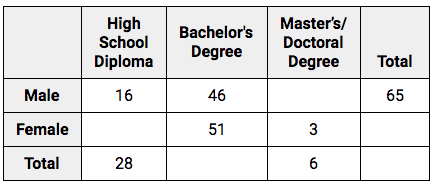 a) Fill in the blanks below.1) Two Way Frequency Tables (day 1 notes)To create relative frequencies, divide each frequency by the grand total – round to the nearest hundredthb) Create a two way relative frequency table based on the two way frequency table above.b) Create a two way relative frequency table based on the two way frequency table above.1) Two Way Frequency Tables (day 1 notes)How many = whole numberProbability = decimal rounded to nearest hundredthPercent = percent (be sure to include % with answer)c) How many people have a high school diploma?e) What is the probability that a person has a Bachelor’s Degree?d) What percentage of people surveyed were female?f) What is the total number of people surveyed?1) Two Way Frequency Tables (day 1 notes)Conditional probability key words: “if”, “given that”, “what percent of _____”, etc.You will need to divide a joint frequency by a marginal frequencySee above for how answers should lookg) If a person is male, what is the probability that they have a Master’s Degree?i) What percent of people with Bachelor’s Degrees are female?h) What percent of people with high school diplomas are male?j) Given that a person is female, what is the probability that they have a high school diploma?2) Measures of Center and Spread (day 4 notes)Measures of Center: mean, median, mode, Q1, Q3Measures of Spread: range, IQR, MADWhen finding measures of center/spread by hand, order from least to greatest firsta) 30, 27, 24, 32, 40, 26, 37, 31, 27Mean = Median =Mode = Q1 = Q3 = Range =IQR = b) 3, 9, 5, 6, 1, 7, 1, 9Mean = Median =Mode = Q1 = Q3 = Range =IQR =2) Measures of Center and Spread (day 4 notes)The smaller the MAD, the more consistent the data.c) Data set A has a MAD of 12.5 and data set B has a MAD of 8.92.  Which data set is more consistent?d) Class A’s last quiz grades had a MAD of 4.25 and Class B’s last quiz grades had a MAD of 4.29.  Which class was less consistent?c) Data set A has a MAD of 12.5 and data set B has a MAD of 8.92.  Which data set is more consistent?d) Class A’s last quiz grades had a MAD of 4.25 and Class B’s last quiz grades had a MAD of 4.29.  Which class was less consistent?2) Measures of Center and Spread (day 4 notes)Outliers are data values that are very small or very large compared to all other data values.No outliers = mean and rangeOutliers = median and IQRe) 50, 45, 49, 53, 51, 52, 40, 46, 48, 58, 25Measure of Center:Measure of Spread:f) 0, 12, 2, 6, 18, 3, 5, 
11, 36, 9Measure of Center:Measure of Spread:3) Dot PlotsSymmetric and Uniform= mean and rangeSkewed left/right = median and IQRg) 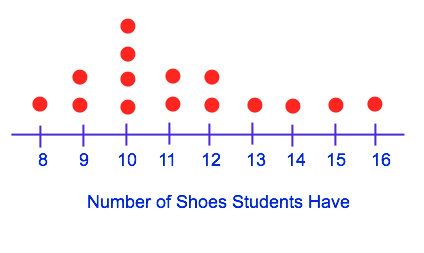 Measure of Center:Measure of Spread:h)
   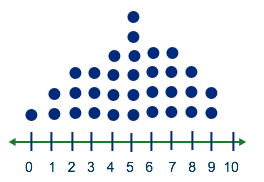 Measure of Center:Measure of Spread:3) Dot PlotsUnimodal = one modeBimodal = two modesi) Draw a dot plot that is unimodal.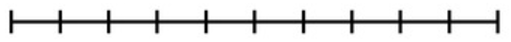 j) Draw a dot plot that is bimodal.3) Dot PlotsAt least = that # or moreAt most = that # or less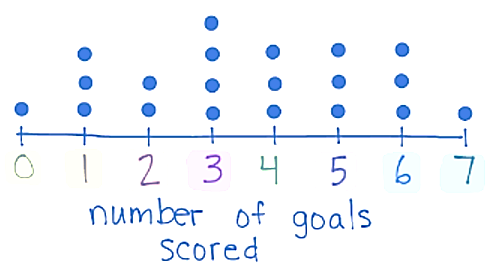 m) How many people scored less than 6 goals?k) How many people scored at least 3 goals?l) How many people scored between 2 and 5 goals?4) Histograms (day 5)Symmetric and Uniform= mean and rangeSkewed left/right = median and IQRa)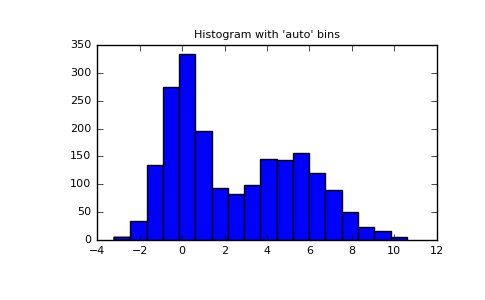 c)  
  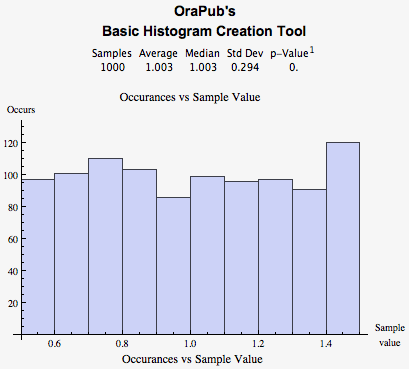 b) 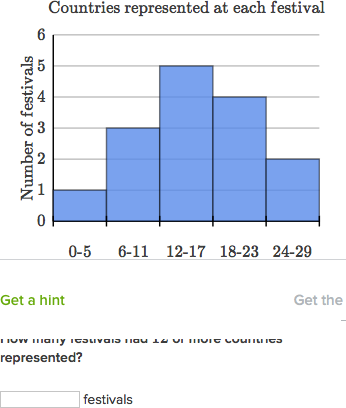 d) 
  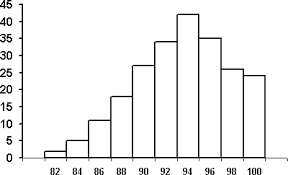 4) Histograms (day 5)Start by sketching a histograme) A hard Biology test.f) Outcomes of rolling a die 1000 times4) Histograms (day 5)Unimodal = one modeBimodal = two modesg) Draw a histogram that is bimodal.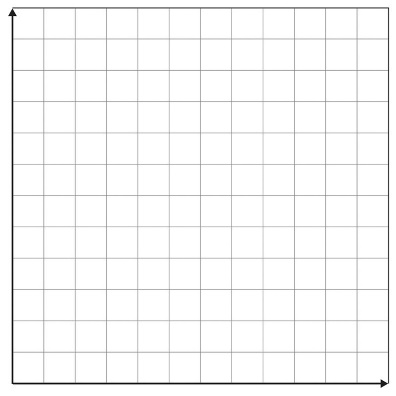 h) Draw a histogram that is unimodal.4) Histograms (day 5)At least = that # or moreAt most = that # or less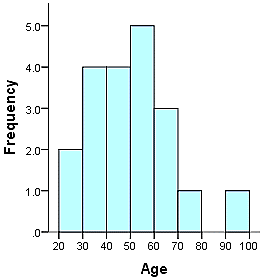 m) What age group is the most common?i) How many people were surveyed?j) How many people are over the age of 60?k) How many people are at most 50?n) How many people are between 20 and 40?5) Box Plots (day 7)Five Number Summary:MinimumQ1MedianQ3Maximum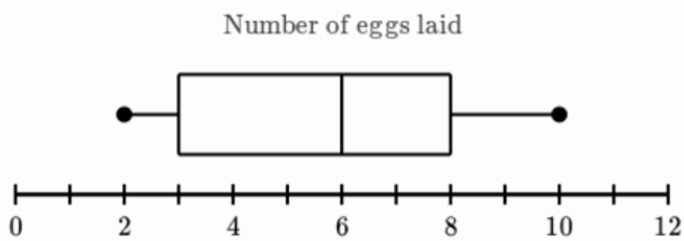 5) Box Plots (day 7)Range = 
max – minIQR = Q3 – Q1b) Find the range of the box plot above.c) Find the IQR of the range above.5) Box Plots (day 7)Symmetric and Uniform= mean and rangeSkewed left/right = median and IQRd)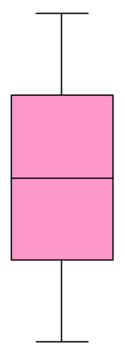 f)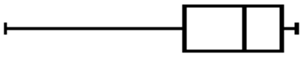 e)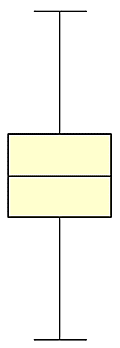 g)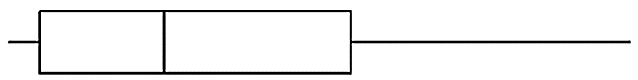 5) Box Plots (day 7)Min = 0th percentileQ1 = 25th percentileMed = 50th percentileQ3 = 75th percentileMax = 100th percentileEach “section” of the box plot represents 25% of the data.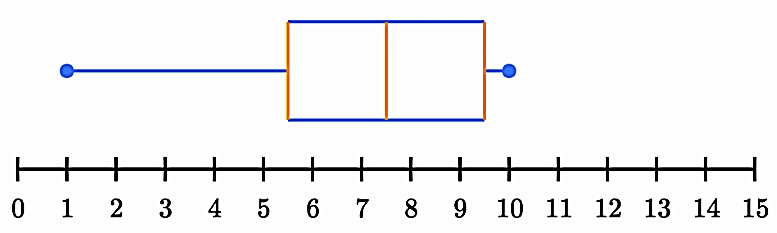 h) What percent of people have at least 5.5 shirts?j) How many people have more than 9.5 shirts?i) What percent of people have less than 7.5 shirts?k) How many people have between 5.5 and 9.5 shirts?Mixed ReviewMixed ReviewMixed ReviewMixed Review6) Coach Webb is trying to decide which two of his point guards he wants to start for the first round of play-offs.  The data below shows the numbers of points scored by Jace and Tyler from the past six games.  Jace: 11, 11, 6, 26, 6, 12				Tyler: 15, 12, 13, 10, 9, 13Who do you think Coach Webb should select as a starting player and why?6) Coach Webb is trying to decide which two of his point guards he wants to start for the first round of play-offs.  The data below shows the numbers of points scored by Jace and Tyler from the past six games.  Jace: 11, 11, 6, 26, 6, 12				Tyler: 15, 12, 13, 10, 9, 13Who do you think Coach Webb should select as a starting player and why?6) Coach Webb is trying to decide which two of his point guards he wants to start for the first round of play-offs.  The data below shows the numbers of points scored by Jace and Tyler from the past six games.  Jace: 11, 11, 6, 26, 6, 12				Tyler: 15, 12, 13, 10, 9, 13Who do you think Coach Webb should select as a starting player and why?6) Coach Webb is trying to decide which two of his point guards he wants to start for the first round of play-offs.  The data below shows the numbers of points scored by Jace and Tyler from the past six games.  Jace: 11, 11, 6, 26, 6, 12				Tyler: 15, 12, 13, 10, 9, 13Who do you think Coach Webb should select as a starting player and why?7) Which data set will have the greater mean absolute deviation?  Why?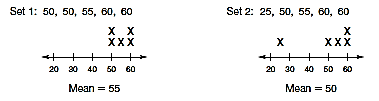 7) Which data set will have the greater mean absolute deviation?  Why?7) Which data set will have the greater mean absolute deviation?  Why?7) Which data set will have the greater mean absolute deviation?  Why?8) Determine whether the statements below are true or false based on the box plots below.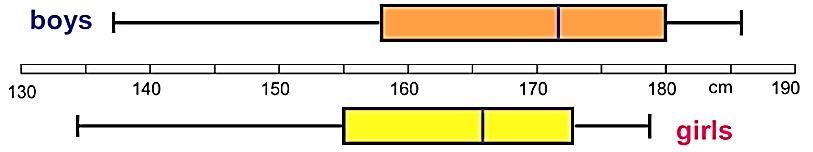 a) The girls are taller on average. ___________________b) The shortest person is a boy. ___________________c) The tallest person is a boy. ___________________d) Both data sets are skewed to the left. ___________________e) Girls have a smaller IQR. ___________________8) Determine whether the statements below are true or false based on the box plots below.a) The girls are taller on average. ___________________b) The shortest person is a boy. ___________________c) The tallest person is a boy. ___________________d) Both data sets are skewed to the left. ___________________e) Girls have a smaller IQR. ___________________8) Determine whether the statements below are true or false based on the box plots below.a) The girls are taller on average. ___________________b) The shortest person is a boy. ___________________c) The tallest person is a boy. ___________________d) Both data sets are skewed to the left. ___________________e) Girls have a smaller IQR. ___________________8) Determine whether the statements below are true or false based on the box plots below.a) The girls are taller on average. ___________________b) The shortest person is a boy. ___________________c) The tallest person is a boy. ___________________d) Both data sets are skewed to the left. ___________________e) Girls have a smaller IQR. ___________________